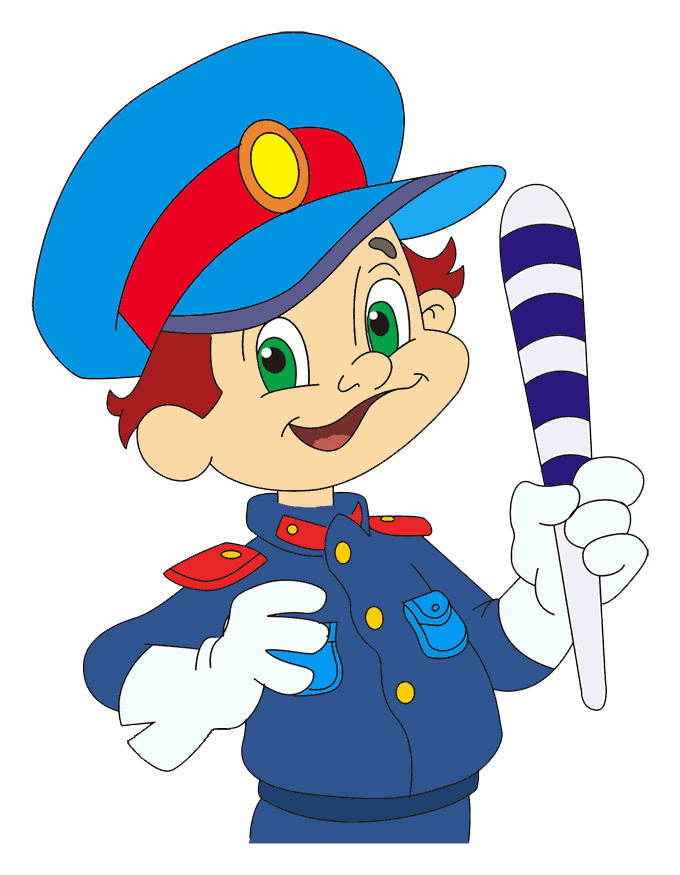 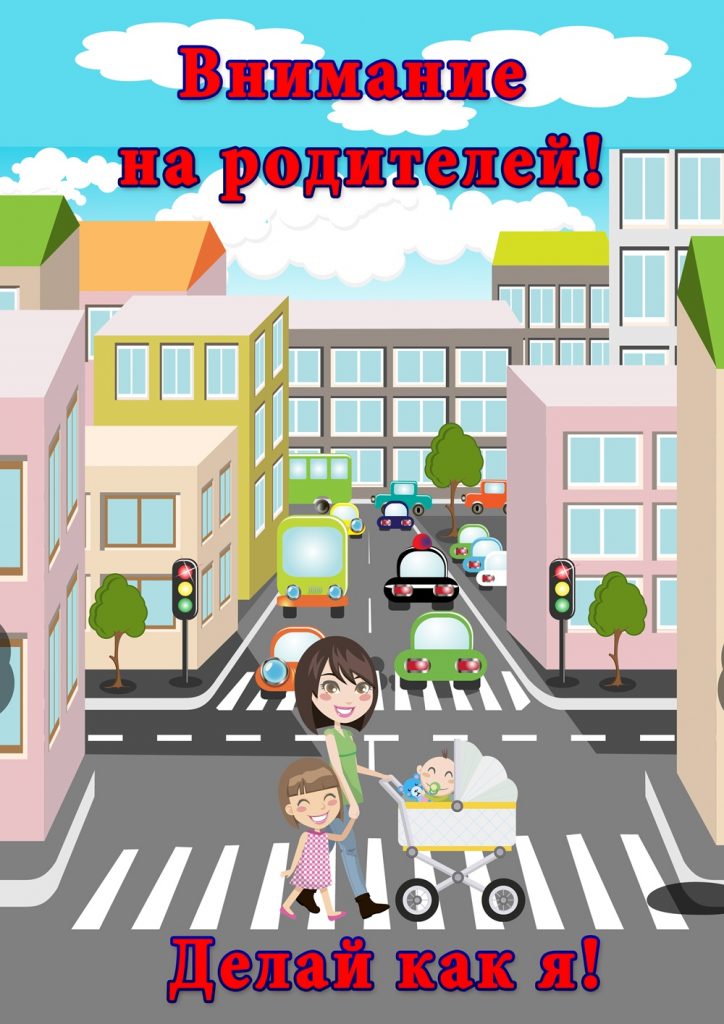      На родительском собрании  в первой младшей группе большое внимание уделяется теме «Предупреждение детского дорожно-транспортного травматизма».Цель: «Повышение компетентности родителей в вопросах касающихся правил дорожного движения и безопасного поведения ребёнка на дорогах улицы.В ходе собрания с родителями проведены:- беседа «Безопасность малыша на дороге»,
- разгадывание кроссворда «Пешеход»,
- вручение памяток «Правила безопасного поведения на улицах», - «Малыш в автомобиле».      Эту тему можно активно затрагивать и на коммуникативных занятиях, развивая при этом речь дошкольников. Рассматривание сюжетных картинок по теме «Улица», иллюстраций по ПДД.Подвижные игры «Светофор», «Чья машина едет быстрее»,«Водители».Сюжетно ролевая игра «Автобус», «Мы - водители».Конструирование: «Строительство дорожек для пешеходов и машин».С родителями - водителями проведена беседа «Жизнь детей зависит от вас» об обязательном применении ремней безопасности и детских удерживающих устройств при перевозке детей в салоне автомобиля.          Знакомимся с  произведениями  художественной литературы, где затрагивается тема транспорта, работы водителя, правил дорожного движения. Для малышей  первой младшей группы подойдут следующие произведения: «Паровоз» (Т. Волгина),  «Шофёр» (В. Заходер), «Грузовик» (А. Барто),  «Самолёт» (А. Барто),  «Кораблик» (А. Барто), Коваль Т. Мой огромный грузовик
Многие из этих стихотворений можно не просто читать и обсуждать с детьми, но и инсценировать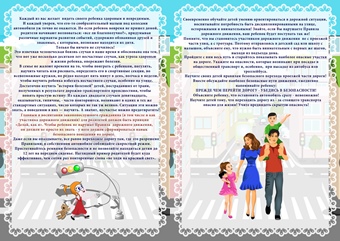 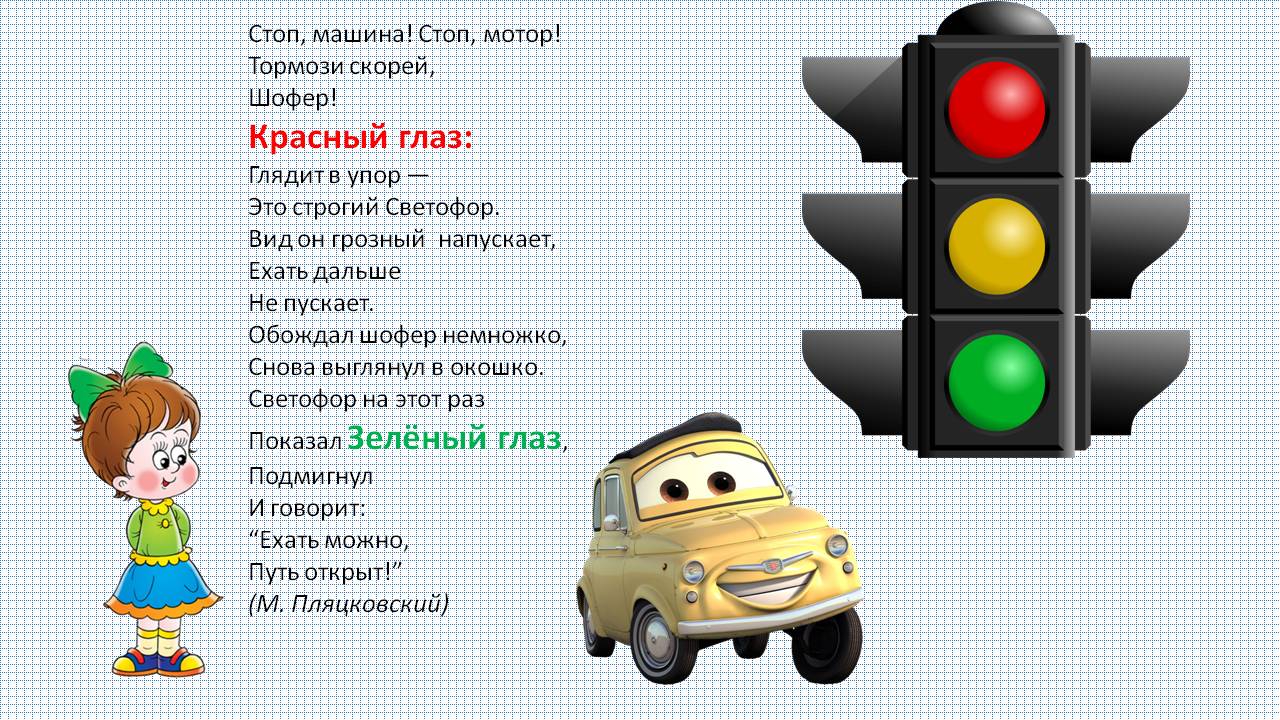 Родителям на заметку:Никогда (!) не перевозите ребенка на своих коленях вне зависимости от того, где вы сидите. Слишком велик риск того, что в критический момент вы не удержите малыша или придавите его собой.Собираясь с ребенком даже в самое короткое путешествие, позаботьтесь о том, чтобы в машине не было незакрепленных предметов. В случае столкновения они могут представлять большую опасность. Никогда не кладите вещи на заднюю полку и не размещайте багаж на заднем сиденье, не закрепив его.Для детей основным и самым эффективным защитным приспособлением является специальное детское удерживающее устройство (ДУУ), сконструированное с учетом всех особенностей детского организма, индивидуально подобранное к росту и весу ребенка и, наконец, правильно установленное в машине. Специалисты настаивают на использовании автокресел для детей в возрасте до 8 лет даже в поездках на самые незначительные расстояния.Не забываем, что на переднем пассажирском сидение перевозить детей до 12 лет можно только в ДУУ. На заднем пассажирском сидение, детей до 7 лет перевозим только в ДУУ. С 7 лет детей можно пристегивать ремнями безопасности. Ремень должен быть отрегулирован по росту ребенка, следите, чтобы он был не на уровне шеи. Учите ребенка правильно выходить из автомобиля через правую дверь, которая находится со стороны тротуара. 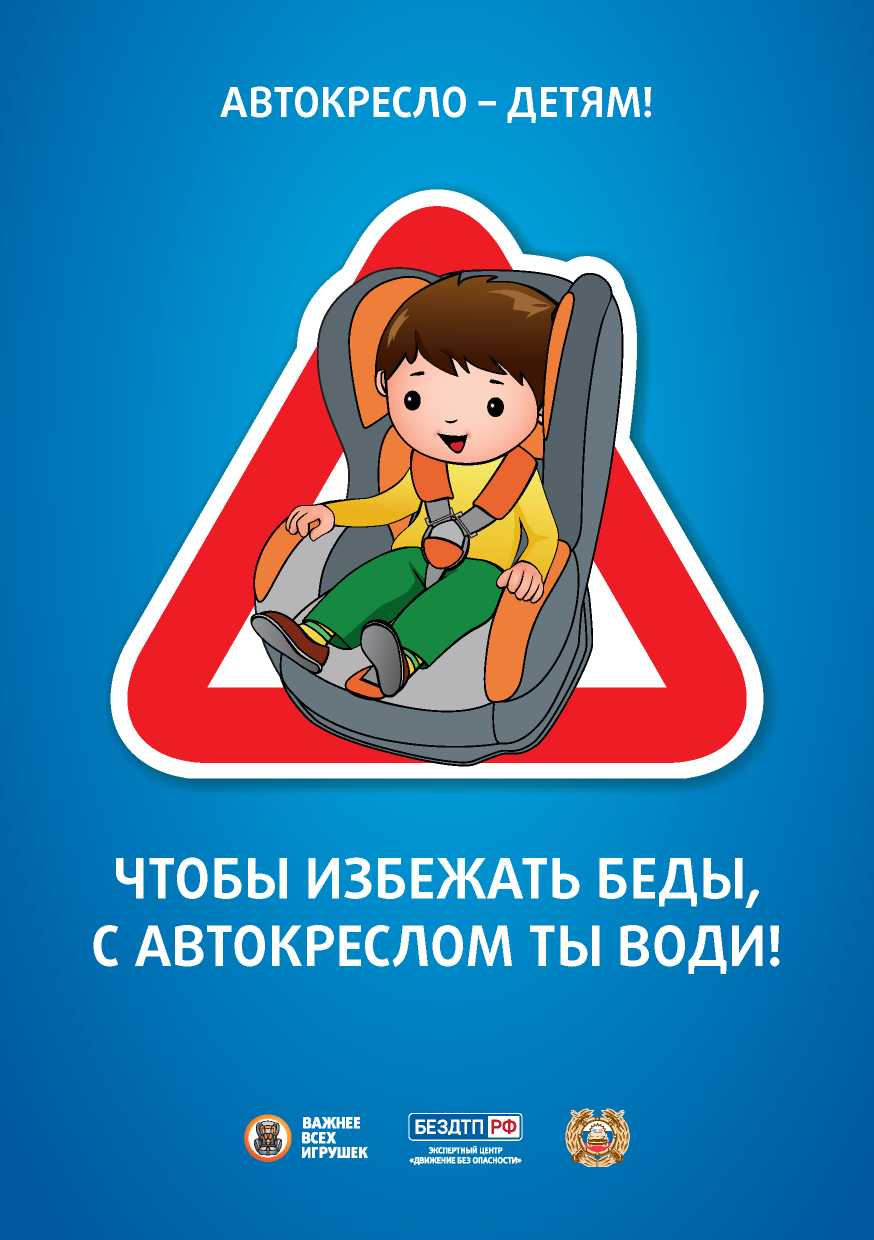 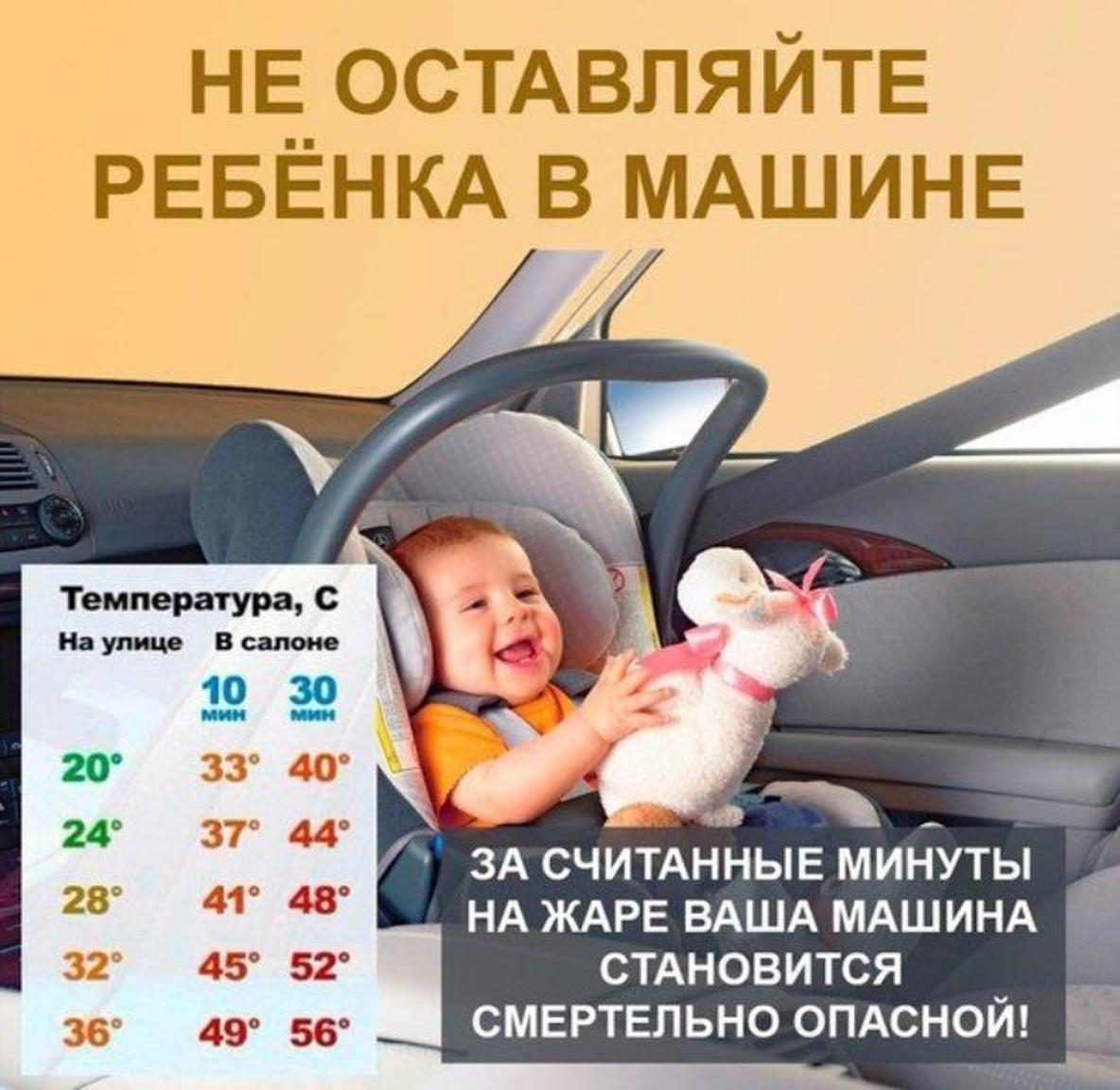 Работа по профилактике дорожно-транспортного травматизма в первой младшей группе      На протяжении нескольких лет в первой младшей группе №5 работа профилактике дорожно-транспортного травматизма ведется систематически.      Программой дошкольного образования «От рождения до школы» под редакцией Н.Е. Вераксы, Т.С. Комаровой, М.А.Васильевой предусмотрено обучение детей правилам дорожного движения. Темы для познавательных занятий в первой младшей группе:«Дорога».«Наша улица».«Знакомство с машиной».«Водитель».«Знакомство с автобусом».«Волшебные огоньки» (дать первоначальное понятие о светофоре). В работе по ознакомлению детей с правилами дорожного движения также используем  программу «Основы безопасности детей дошкольного возраста» Р.Б.Стеркиной, О.Л.Князевой, Н.Н.Авдеевой, а именно раздел «Ребенок на улицах города".